Distanční vzdělávání – odborný výcvikZadání pro žáka: 1) Který přístroj měří elektrickou práci?ampérmetrb)   wattmetrc)   elektroměrd)   fázoměr2) Vnější systém ochrany před bleskem (LPS) je tvořen:jímací soustavou, soustavou svodů a zemnicí soustavoub)  alespoň 5ks svodů a náhodným zemničemc)   jímací tyčí a zemnicí soustavou3) Výsledný odpor zapojení je: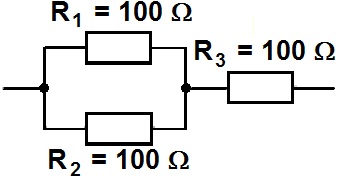 150 Ωb)    66 Ωc)   300 Ωd)  33,33 Ω4) Vypočítejte proud I2 v sekundárním vinutí transformátoru při: U1= 230V, U2=46V, I1= 5A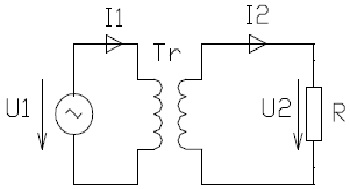 I2 = 5 Ab)   I2 = 25 Ac)   I2 = 1 A5) Vypočtěte výstupní napětí děliče: R1 = 220 Ω, R2 = 22 Ω, U1 = 230 V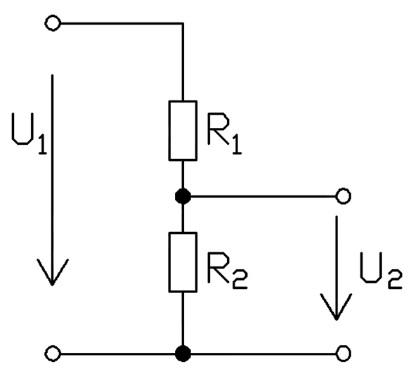 U2 = 10 Vb)   U2 = 20,91 Vc)   U2 = 23 Vd)   U2 = 10,45 V6) Holé vodiče 3f střídavé soustavy se značí barvami:a) fázové vodiče černý, hnědý a šedý, střední vodič světle modrý, ochranný vodič zelenožlutýb) fázové vodiče oranžové s černými proužky, střední vodič světle modrý, ochranný vodič zelenožlutýc) fázové vodiče červené s černými proužky, střední vodič zelenožlutý, ochranný vodič světle modrýd) fázové vodiče červený, tmavě modrý a černý, střední vodič světle modrý, ochranný vodič zelenožlutý7) Jedna z metod pro vyhledávání závad v elektrických obvodech je měření napětí pomocí voltmetru. Jaké napětí naměříme v místě přerušení obvodu mezi svorkami X3 a X4 za předpokladu, že spínač S1 je sepnut?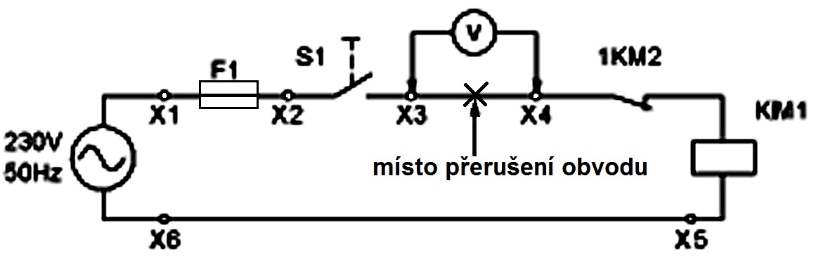 a) nulové napětí (0 V)poloviční napětí zdroje (115 V, 50 Hz)c)  napětí zdroje (230 V, 50 Hz)d)  dvojnásobné napětí zdroje (460 V 50 Hz)8) Jakým způsobem se vypočte účinnost:a) od příkonu odečteme užitečný výkonb) příkon vynásobíme s užitečným výkonemc) užitečný výkon podělíme příkonem9) Výkon ve stejnosměrném obvodu určíme ze vztahu:a) P = U * Ib) P =R * Ic) P = R * I * U10) Hliníkový vodič má oproti měděnému:a) vyšší měrný výkonb) vyšší měrnou hmotnostc) vyšší měrný odpor 11) Svorkové napětí zdroje při vzrůstající zátěži:a) rosteb) je konstantníc) klesá12) Potenciometr je součástka:a) plynule měnící svůj odporb) působící jako stabilizace napětí řídící jednotkyc)umožňující skokově měnit napětí napájecího obvodu13) K čemu slouží v elektronickém obvodu rezistor:a) k omezení protékajícího proudu obvodemb) k zablokování proudu určité polarityc) jako frekvenčně závislá součástka v rezonančním obvodu14) Výsledná kapacita dvou kondenzátorů se při sériovém řazení vypočítá:a) C = C1 + C2b) 1 / C = 1 / C1 . 1 / C2c) 1 / C = 1 / C1 + 1 / C215) Kondenzátor střídavý proud:a) propouštíb) nepropouštíc) propouští, pouze dokud se nenabije16) Reaktance indukčnosti je závislá na:a) velikosti napětí a směru proudub) indukčnosti a kapacitěc) indukčnosti a frekvenci17) Usměrňovací dioda se v propustném směru chová jako:a) přerušeníb) zkratc) zdroj napětí18) Odhadněte výkonové ztráty vznikající v křemíkové diodě, pracující s proudem 50A.a) 15 Wb) 50 Wc) 150 W19) Pro sestavení jednofázového můstkového usměrňovače potřebujeme:a) jednu diodub) dvě diodyc) čtyři diody20) Jak se mění vodivost polovodiče při vzrůstající teplotě:a) zvětšuje seb) vůbec se neměníc) zmenšuje se 21) Jaké zapojení bude korektně fungovat:	a)					b)					c)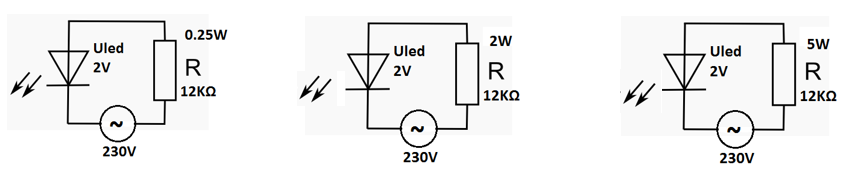 22) V jakém případě bude LED dioda svítit:	a) 				b)				c)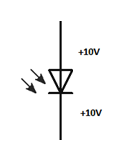 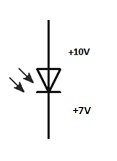 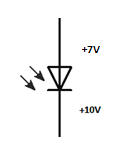 23) Na bázi bipolárního NPN tranzistoru je napětí + 0,2 V proti emitoru. Tranzistor je:a) uzavřenýb) částečně otevřenýc) úplně otevřený24) Funkce OR se dá vyjádřit vztahem:a) F = a + bb) F = a . bc) F = NON(a . b)25) O jaký stav spínacího tranzistoru se jedná, když Ic je nulový:a) rozepnutýb) saturacic) záleží na velikosti napájecího napětíČíslo úlohy33Kategorie dosaženého vzdělání EQF 2, EQF 3, EQF 4Název úlohyTest znalostí – Silnoproud 2Test znalostí – Silnoproud 2Test znalostí – Silnoproud 2Obor26-45-M/01 Telekomunikace, Informační a komunikační technologie26-45-M/01 Telekomunikace, Informační a komunikační technologie26-45-M/01 Telekomunikace, Informační a komunikační technologieRočník2 - 42 - 42 - 4Téma dle ŠVPTestTestTestPředpokládaný rozsah hod1Vazba na profesní kvalifikaci:Vazba na profesní kvalifikaci:Termín odevzdání úlohyJméno, příjmení žákaTřída / skupinaUčitel OVDrahoslav HladíkDrahoslav HladíkDrahoslav HladíkDatum vypracování úlohyHodnocení - známkaHodnocení - zdůvodnění